                     STUDENT COMPUTER/DEVICE CHECK OUT PROGRAMACCEPTANCE OF RESPONSIBILITY and HOME USE AGREEMENTI, ____________________________________________ agree to allow _____________________________________	Name of Parent or Guardian							Name of Studentin ____________  with _____________________  to participate in the Computer/Device Check Out program Grade			Teacherat Beech Tree ES. I understand that the student named above will be loaned a computer/device and charger for use at home.___________________________________________                         	___________________        	Parent Signature                                                                                          			Date By signing above, the parent and student agree to the following acceptance of responsibility and home agreement document found at:  https://bit.ly/beechtree-tech-checkout          or        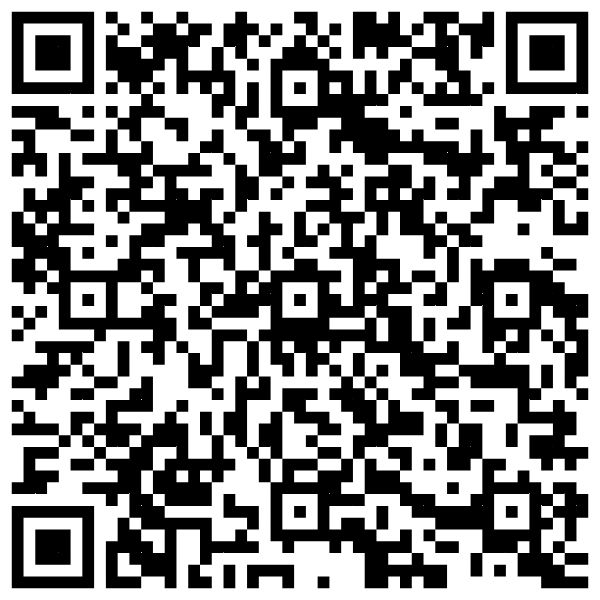 PROGRAMA DE PRUEBA DE COMPUTADORA/DISPOSITIVO DEL ESTUDIANTEACEPTACIÓN DE RESPONSABILIDAD y ACUERDO DE USO DOMICILIARIOYo, _____________________________________ acepto permitir que ____________________________________Nombre del padre o tutor 						   Nombre del estudianteen ______________ con _____________________ para participar en el programa Computer/Device Check OutDel Grado	      Profesor de gradoen Beech Tree ES.Entiendo que al estudiante mencionado arriba se le prestará una computadora/dispositivo y un cargador para usar en la escuela y en el hogar.___________________________________________ 		___________________Firma de los padres 						Fecha  Al firmar arriba, el padre y el estudiante aceptan el siguiente documento de aceptación de responsabilidad y acuerdo de hogar que se encuentra en: https://bit.ly/beechtree-tech-checkout          or        CHƯƠNG TRÌNH KIỂM TRA MÁY TÍNH/THIẾT BỊ CỦA HỌC SINHCHẤP NHẬN TRÁCH NHIỆM VÀ THỎA THUẬN SỬ DỤNG NHÀTôi, __________________________ đồng ý cho phép _____________________________________Tên của Phụ huynh hoặc Người giám hộ 			Tên của Học sinhtrong ____________ cùng với _____________________ để tham gia chương trình Kiểm tra Máy tính/Thiết bịCấp 				Giáo viên dạy lớptại Beech Tree ES.Tôi hiểu rằng học sinh có tên ở trên sẽ được cho mượn máy tính/thiết bị và bộ sạc để sử dụng ở trường và ở nhà.___________________________________________		___________________Chữ ký của phụ huynh 								Ngày  Bằng cách ký tên ở trên, phụ huynh và học sinh đồng ý với văn bản chấp nhận trách nhiệm và thỏa thuận về nhà sau đây được tìm thấy tại: https://bit.ly/beechtree-tech-checkout          or        